Общее описание типовых технических решений для кованых решетокКованые решетки представляют собой металлические конструкции, изготавливаемые преимущественно по индивидуальным заказам с учетом требований конкретного клиента.На технические параметры исполнения изделия оказывают влияние:Некоторые примеры эскизов кованых решеток, изготавливаемых специалистами ДСТ-Колор приведены ниже.Обращаем Ваше внимание, что для расчета точной стоимости заказа с учетом Ваших индивидуальных потребностей свяжитесь, пожалуйста, с нашими менеджерами и мы бесплатно направим к Вам замерщика для подготовки индивидуального коммерческого предложения специально для Вас.Примеры эскизов кованых решеток от ДСТ-Колоргабаритные размеры решетки;возможность открытия решетки; сложность и геометрия рисунка;количество и качество использованных декоративных элементов;тип покраски решетки; сложность и способ монтажа изделия на объекте и пр.РКВ.1РКВ.2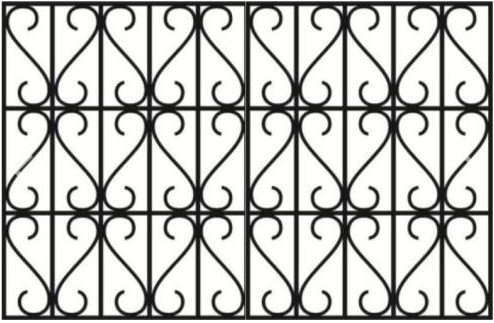 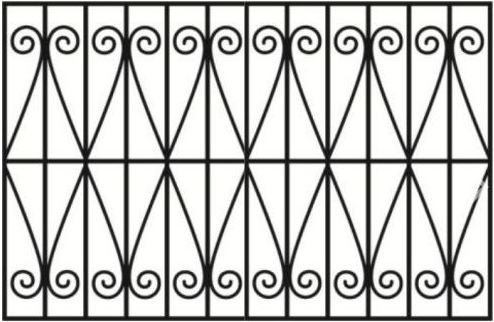 РКВ.3РКВ.4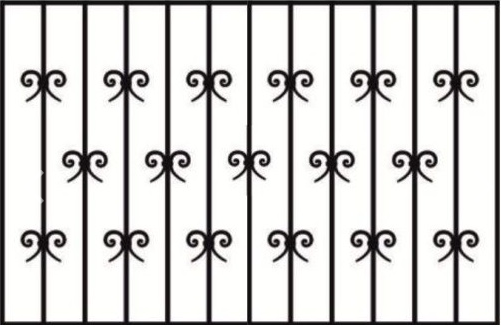 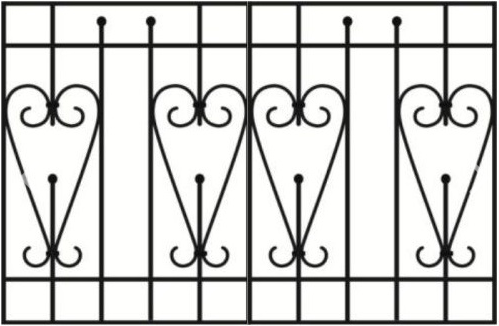 РКВ.5РКВ.6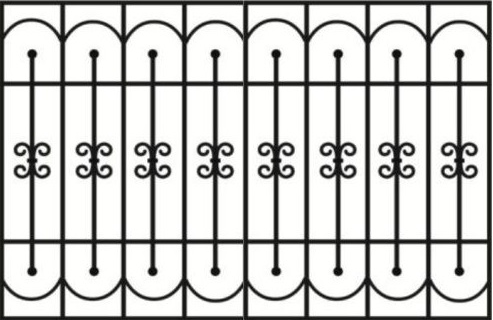 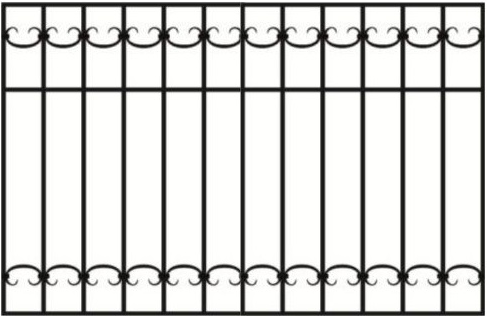 РКВ.7РКВ.8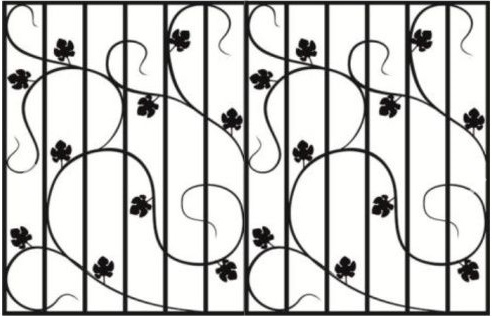 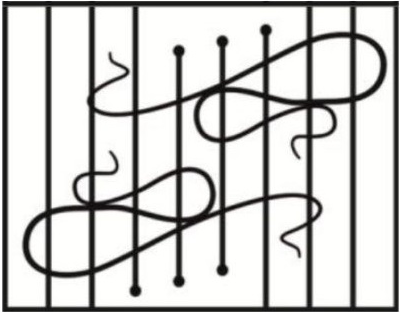 РКВ.9РКВ.10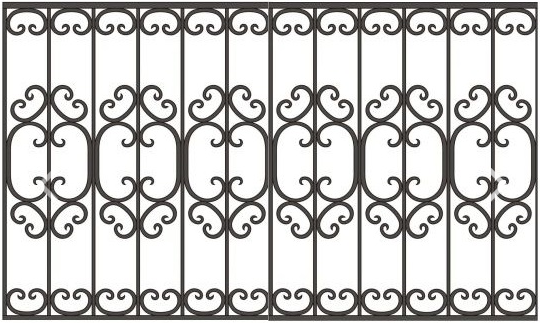 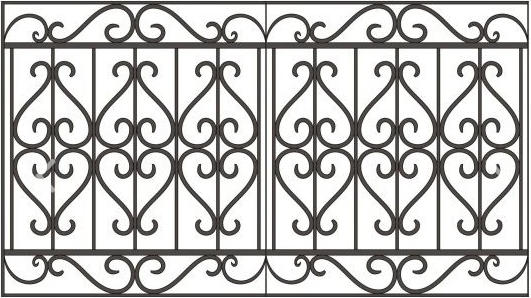 РКВ.11РКВ.12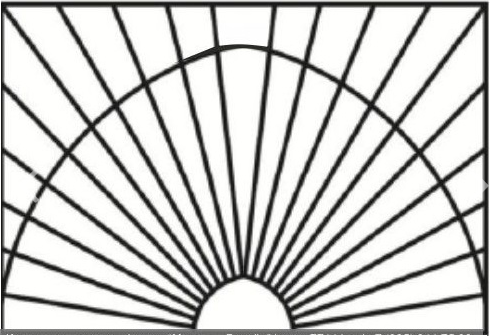 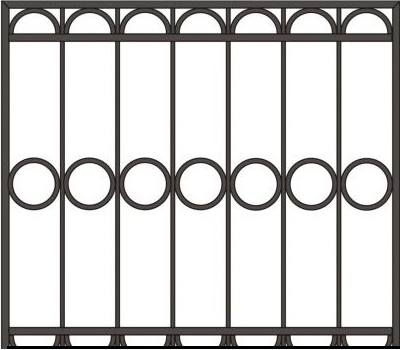 РКВ.13РКВ.14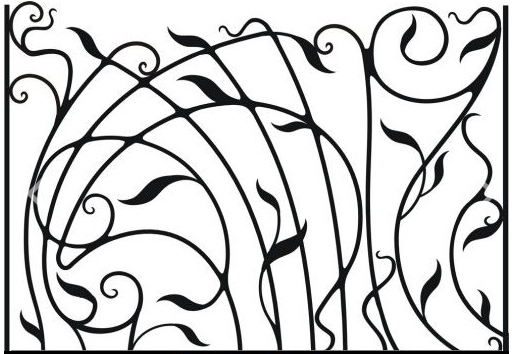 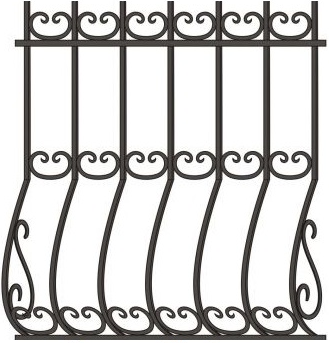 РКВ.15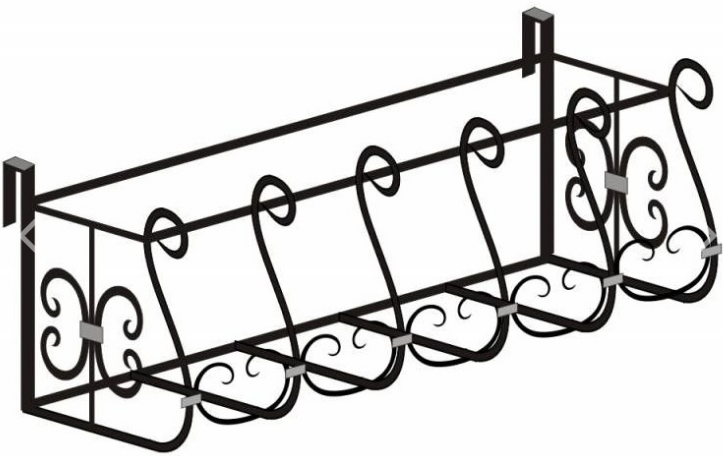 